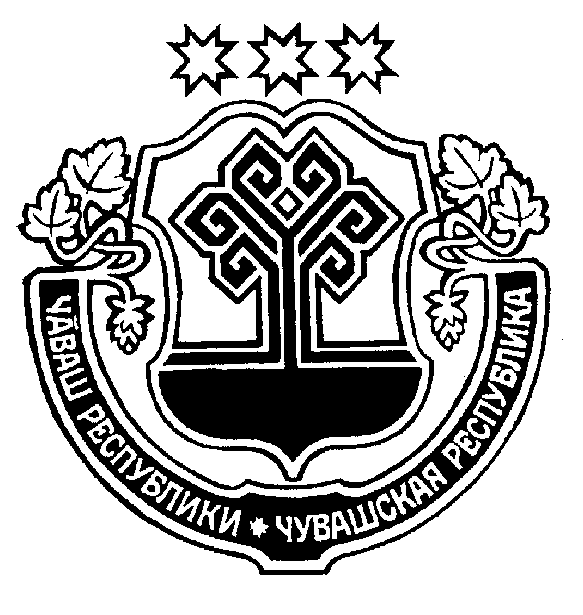  ____________ 2021 =. _________№	            08.04. 2021 г. № 69    +.м.рле хули	    	 г. Шумерля В соответствии с Федеральным законом от 06 октября 2003 года № 131-ФЗ «Об общих принципах организации местного самоуправления в Российской Федерации», Законом Чувашской Республики от 18 октября 2004 года № 19 «Об организации местного самоуправления в Чувашской Республике», Уставом города Шумерля Чувашской РеспубликиСобрание депутатов города Шумерля РЕШИЛО:1. Утвердить структуру администрации города Шумерля согласно приложению к настоящему решению:- исключить из структуры администрации города Шумерля ведущего специалиста-эксперта по опеке и попечительству- включить в структуру администрации города Шумерля специалиста-эксперта по опеке и попечительству.2. Признать утратившим силу решение Собрания депутатов города Шумерля от 3 декабря 2020 года № 35 «Об утверждении структуры администрации города Шумерля».3. Настоящее решение вступает в силу после его официального опубликования.Глава города Шумерля								       С.В. ЯргунинПОЯСНИТЕЛЬНАЯ ЗАПИСКАк проекту решения Собрания депутатов города Шумерля Чувашской Республики«Об утверждении структуры администрации города Шумерля» В соответствии с Законом Чувашской Республики от 21 сентября 2020 г. № 68 «О внесении изменений в статьи 6 и 7 Закона Чувашской Республики «Об опеке и попечительстве» выделяются дополнительные штатные единицы муниципальных служащих по осуществлению государственных полномочий Чувашской Республики по опеке и попечительству в отношении недееспособных совершеннолетних граждан.Согласно расчету объема субвенций, предоставляемых  бюджетам муниципальных районов и городских округов для осуществления государственных полномочий Чувашской Республики по организации и осуществлению деятельности по опеке и попечительству, городу Шумерля выделяются средства из расчета на одну должность муниципальной службы специалиста-эксперта. Вышеуказанный расчет объема субвенций был доведен до Администрации города Шумерля позже принятия решения Собрания депутатов города Шумерля Чувашской Республики от 3 декабря 2020 г. № 35 «Об утверждении структуры администрации города Шумерля», которым в структуру администрации города Шумерля введена одна должность муниципальной службы ведущего специалиста-эксперта  по опеке и попечительству.На основании вышеизложенного, из структуры администрации города Шумерля выводится одна должность муниципальной службы ведущего специалиста-эксперта  по опеке и попечительству и вводится одна должность муниципальной службы специалиста-эксперта  по опеке и попечительству с подчинением заместителю главы администрации – начальнику отдела образования, молодежной и социальной политики.Приложениек решению Собрания депутатов города Шумерляот _________ 2021 г. № ______Об утверждении структуры администрации города Шумерля